	FORMAL REVIEW OF A 	PLACEMENT TOOL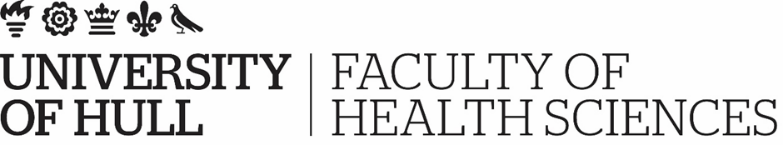 Please use the key below to code the student’s level of competency for each of the competencies listed in the table.  Please justify these fully so that further action can be taken, where appropriate.The review should be facilitated by the Lead Practice Educator and in collaboration with the learner.By signing the declaration at the end of this form, both parties are in agreement that this review is an accurate record of the student’s achievements.Codes:For each competency the student has demonstrated that they have:M = Met expectations of competencyF = As yet, failed to meet competencyPlacement A review Please use this space to document, if appropriate, any additional areas which need to be developed (in the remainder of the placement or upon return to University)By signing this paperwork, both parties are in agreement that this review is an accurate record of the student’s achievements.Student Name:Lead Practice Educator Name:Location of Placement:Placement Start Date:Placement Finish Date:Number of Weeks Completed:Record of Attendance:Record of Attendance:Record of Attendance:Record of Attendance:Record of Attendance:Date of absenceDate of absenceDate of return to placementDate of return to placementDuration of absence (days)Total number of days absence*= Total number of days absence*= Total number of days absence*= Identity check:Identity check:Identity check:Identity check:Identity check:“I confirm that the student has had their identity checked at the start of this placement.”Please check one box as applicable Matriculation card	Photo driving licence	Other official photo ID 		Please specify “I confirm that the student has had their identity checked at the start of this placement.”Please check one box as applicable Matriculation card	Photo driving licence	Other official photo ID 		Please specify “I confirm that the student has had their identity checked at the start of this placement.”Please check one box as applicable Matriculation card	Photo driving licence	Other official photo ID 		Please specify “I confirm that the student has had their identity checked at the start of this placement.”Please check one box as applicable Matriculation card	Photo driving licence	Other official photo ID 		Please specify “I confirm that the student has had their identity checked at the start of this placement.”Please check one box as applicable Matriculation card	Photo driving licence	Other official photo ID 		Please specify SignatureDatePrint nameDomainCompetency demonstrated CodeJustificationAction PlanHealth care professionalismConsistent professional behaviour within legal and ethical boundaries of their profession (HCPC code of conduct)StudentHealth care professionalismConsistent professional behaviour within legal and ethical boundaries of their profession (HCPC code of conduct)EducatorCommunicationEffective and appropriate communication skills with individuals and groupsStudentCommunicationEffective and appropriate communication skills with individuals and groupsEducatorStudent SignatureDatePRINTLead Practice Educator SignatureDatePRINT